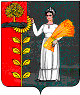 ПОСТАНОВЛЕНИЕАДМИНИСТРАЦИИ СЕЛЬСКОГО ПОСЕЛЕНИЯ ПУШКИНСКИЙ    СЕЛЬСОВЕТДОБРИНСКОГО МУНИЦИПАЛЬНОГО РАЙОНА ЛИПЕЦКОЙ ОБЛАСТИ РОССИЙСКОЙ ФЕДЕРАЦИИ01.12.2015 г.                              с. Пушкино                                  № 55О мерах по обеспечению безопасности людей на водных объектах в зимний период 2015-2016 годов. В целях обеспечения  безопасности людей, охраны их жизни  и здоровья  на водных объектах в период ледостава, руководствуясь Федеральным законом № 131-ФЗ от 06.10.2003 «Об общих принципах организации местного самоуправления в Российской Федерации», решением Липецкого областного Совета депутатов от 21.06.2007г. № 305-рс «О правилах охраны жизни людей  на водных объектах Липецкой области», постановлением администрации Добринского муниципального района от 30.11.2015г. № 772 «О проведении месячника безопасности на водных объектах в зимний период 2015-2016 годов», Уставом сельского поселения Пушкинский сельсовет администрация сельского поселения Пушкинский сельсоветПОСТАНОВЛЯЕТ:             1. Организовать временные спасательные посты на водоемах в местах массового скопления людей на льду.             2. Разместить аншлаг с информацией  о запрете выхода в опасных местах людей на лед и выезд автотранспорта.              3. Регулярно проводить уточнение мест массового пребывания любителей подледного лова рыбы на водоемах и состояния ледового покрова.             4. Принять участие в проведении совместных патрулирований с представителями ФКУ «Центр ГИМС МЧС России по Липецкой области» и организациями,  участвующими в обеспечении безопасности на водных объектах в зимний период 2015-2016 годов.             4. Контроль за исполнением настоящего постановления оставляю за собой.Глава сельского поселения Пушкинский сельсовет                                                      Н.Г. Демихова